                  МИНИСТЕРСТВО НАУКИ И ВЫСШЕГО ОБРАЗОВАНИЯ                                           РОССИЙСКОЙ ФЕДЕРАЦИИ            Федеральное государственное бюджетное образовательное учреждение                                                   высшего образования «КУБАНСКИЙ ГОСУДАРСТВЕННЫЙ УНИВЕРСИТЕТ» (ФГБОУ ВО «КубГУ»)                                    Факультет экономический           Кафедра экономического анализа, статистики и финансов                                         КУРСОВАЯ РАБОТА РОЛЬ ЦЕНТРАЛЬНОГО БАНКА В ЭКОНОМИКЕ РОССИИРаботу выполнила студентка 3 курса _____________________В.А. Арутюнян Направление подготовки          38.03.01 ЭкономикаНаправленность (профиль)       Финансы и кредитНаучный руководитель:канд. экон. наук, доцент __________________________________Е.С. Пучкина Нормоконтролер:канд. экон. наук, доцент___________________________________Е.С Пучкина Краснодар 2018СОДЕРЖАНИЕВВЕДЕНИЕ	 3 1 Теоретические аспекты функционирования Центрального Банка	 51.1 Сущность и функции Центрального Банка	 51.2 Основные цели и задачи Центрального Банка	 71.3 Роль Центрального Банка в экономике	 92 Современное состояние Центрального Банка России	122.1 Роль ЦБ в условиях рыночной экономики	122.2 Антикризисные меры Центрального Банка России	182.3 Методы и инструменты денежно-кредитного регулирования экономики России Центральным Банком   	213 Основные направления совершенствования деятельности ЦБ России	27ЗАКЛЮЧЕНИЕ	32СПИСОК ИСПОЛЬЗОВАННЫХ ИСТОЧНИКОВ	34ВВЕДЕНИЕСовременная экономика любого государства представляет  собой очень сложную систему, каждая часть которой тесно связана с  другими и играет важную роль.  Но одну  из важнейших  ролей  играет банковская система, обеспечивающая на современном этапе развития экономических взаимоотношений, нормальное  функционирование  как денежной и финансовой систем, так и всей экономики страны в целом. Банки аккумулируют свободные денежные средства, осуществляют посредничество при выдаче кредитов, выполняют функции кассиров хозяйственных субъектов, производят эмиссию.Сейчас  невозможно  представить  гармонично  развитое  государство без разветвленной сети банков. И, действительно, только с помощью банков в современный период возможно развитие и становление экономико-политической мощи государства. На сегодняшний день, банки являются экономическим инструментом в руках правительств. Но, как правило, в прямом подчинении правительству  находится лишь один Центральный Банк, а остальные банки только руководствуются его рекомендациями. Современная российская банковская система развивается в быстром  темпе. Российские банки занимают прочное положение на внутреннем рынке капиталов, и открывают филиалы за рубежом. Однако российская банковской система в настоящее время нуждается в поэтапной реструктуризации, и потому необходимость глубокого изучения тенденций ее развития представляет весьма актуальную проблему.Цель работы – охарактеризовать  и проанализировать состояние Центрального Банка России. Задачи работы:1. Охарактеризовать сущность, значение, структуру и принципы функционирования Центрального Банка.2. Выявить особенности функционирования Центрального Банка России в современных условиях рыночной экономики. 3. Определить приоритетные направления развития Центрального Банка. Объект исследования – процесс развития Центрального Банка в Российской Федерации.Предмет исследования – экономические отношения, возникающие между субъектами банковской системы России.Методологическая база исследования. При написании курсовой работы были использованы следующие методы исследования: анализ, синтез, сравнительный и исторический методы. Информационная база:  базовая учебная литература, теоретические труды различных авторов в области рассматриваемой области, статьи и обзоры в специализированных изданиях, справочная литература, данные сети Internet.Структура курсовой работы включает в себя содержание, введение, 3 главы, заключение и список использованных источников. 1 Теоретические аспекты  функционирования Центрального Банка Сущность и функции Центрального БанкаЦентральный банк представляет собой орган государственного регулирования экономики, т.е. банк, который наделен монопольным правом выпуска банкнот, регулирования валютного обращения и  кредитования. Создание Центрального эмиссионного банка было обусловлено процессами интеграции капитала, с переходом к единым национальным денежным единицам. [12] Во всех экономически развитых государствах действует  законодательство, в котором прописаны задачи и функции Центрального банка, а также определены инструменты регулирования экономики и методы их работы. Центральные банки являются основным регулятором банковской системы. Он имеет монопольное право на выпуск в обращение  наличных средств - денежной массы, золотовалютные  резервы также находятся на хранении в ЦБ. От Центрального Банка зависит направление экономической политики, соответственно и вся кредитно-денежная сфера, и рынок ценных бумаг. Деятельность названных структур непосредственно сопряжена с укреплением денежных масс, протекцией и защитой устойчивости валюты и ее курса; обеспечением результативного и продуктивного осуществления расчетов. Кроме того, Центральный банк регламентирует деятельность коммерческих банков. Для решения задач, установленных Центральным банком, он должен быть: –эмиссионным центром страны, т.е. прибегнуть к монопольному праву на эмиссию денежных средств; –банком банков, т.е. контактировать преимущественно с банками данной территории. Отсюда следует и сохранность их кассовых средств, размер которых устанавливается законом, предоставление кредитов, осуществление надзора за их деятельностью, поддержание высокого уровня профессионализма в кредитной системе в целом; –банком Правительства, т.е основным вопросом выступает поддержка государственных экономических программ и рынка ценных бумаг; хранение золотовалютного резерва; –главным расчетным центром страны, т.е является посредническим лицом для других банков на территории государства при выполнении безналичных расчетов, которые основаны на зачете процентных ставок; –органом регулирования экономики денежно - кредитными методами, т.е. является регулятором экономики через денежно - кредитную систему, создает благоприятные условия для их работы. При решении этих задач Центральный банк выполняет три основные функции: –стабилизирующая. Центральный банк учитывает объем денежных средств в обращении. Стабилизация достигается путем сокращения или увеличения наличного и безналичного выпуска денежных средств и осуществления учетной политики, политики минимальных резервов, открытого рынка, валютной политики; –контролирующая. ЦБ идентифицирует соответствие требованиям к качественному составу банкнотной системы, т.е. допускает кредитные учреждения на государственный банковский сектор; предписывает правила учета банковских операций; отчетности в бухгалтерском учете; выписывает требуемый набор норм для кредитных учреждений; –информационная. Информационная функция ЦБ несет в себе основы аналитики, т.е ЦБ размещает отчеты о положении денежно - кредитной политики.Центральный Банк в большинстве своем относится к государству. Но даже если государственные органы формально не владеют его денежными потоками  (США, Италия, Швейцария) или  торговых владеет частично (Бельгия – 50%,  банков Япония – 55%), Центральный банк  частные всвыступает как государственный  банк орган.По своей основополагающей цели Центральный  дитных Банк осуществляет хранение  также обязательных резервов  период и свободных средств  могкоммерческих банков  и  эффективности других  учреждений. Также ЦБ спектр предоставляет им ссудных капитал,  клиентскявляется как таковым «кредитором  организует последней инстанции»,  учас опосредует государственную  период систему взаимозачетов  денежно-кредитных  ниципальные обязательств  развитость либо непосредственно, либо  иметь через свои структурные подраз дитных деления.Указанные полномочия Центрального банка позволяют обеспечить эффективное функционирование двух уровней банковской системы. Для реализации перечисленных функций Центральному банку необходима обширная сеть региональных учреждений и Центральный аппарат. Организационная структура Центрального банка представлена его основными органами управления, а также службами и подразделениями, каждое из которых имеет полномочия и действует согласно ним. В случае регистрации банка в форме акционерного общества создаются характерные для него органы управления (например, ревизионная комиссия, наблюдательный совет и т.д.). Основные цели и задачи Центрального БанкаВ банковской системе России ЦБ РФ определён как главный банк страны и кредитор последней инстанции. Он находится в государственной собственности и на него возложены функции общего регулирования деятельности каждого коммерческого банка в рамках единой денежно - кредитной системы страны. [7]Создание Центрального эмиссионного банка было обусловлено процессами концентрации и централизации капитала, переходом к единым национальным денежным единицам. Во всех развитых странах действует несколько законов, в которых сформулированы и закреплены цели и задачи Центрального банка, а также определенные инструменты и методы их осуществления. Центральный банк призван приводить их деятельность в соответствие с общей экономической стратегией и выступает ключевым агентом государственной денежно-кредитной политики, при этом со стороны ЦБ РФ используются в первую очередь экономические методы управления и только в отдельных случаях административные.Принципы организации и деятельности Центрального банка РФ (Банка России), его статус, задачи, функции, полномочия определяются Конституцией Российской Федерации, Законом о Центральном Банке и другими федеральными законами. [1]  Цели и функции Банка России определены Федеральным законом от 10 июля 2002 года № 86-ФЗ «О Центральном банке РФ (Банке России)». [2]Согласно этому закону, перед Центральным банком поставлены пять целей:–защита и обеспечение устойчивости рубля;–развитие и укрепление банковской системы РФ;–обеспечение стабильности и развитие национальной платежной системы;–развитие финансового рынка РФ;–обеспечение стабильности финансового рынка РФ.Специально оговорено, что получение прибыли не является целью деятельности Банка России.Основными задачами ЦБ РФ являются:–регулирование денежного обращения;–проведение единой денежно - кредитной политики;–защита интересов вкладчиков, банков;–надзор за деятельностью коммерческих банков;–осуществление операций по внешнеэкономической деятельности.Выполнение этих задач осуществляется на основе эмиссии денег, кредитования коммерческих банков, продажи и покупки золота и иностранных валют и поддержания внутренней и внешней покупательной способности национальной денежной единицы. [7] Для выполнения данных задач ЦБ использует методы регулирования экономики, изображенные в таблице 1.Таблица 1 – Основные методы регулирования экономикиДанный комплекс действий и мер применяется для того чтобы скорректировать или установить основные экономические процессы, происходящие в государстве.Роль Центрального Банка в экономикеЦентральные банки являются регулирующим звеном в банковской системе. Восстановление и дальнейшее развитие банковской системы любой страны предполагает решение двух сложных взаимосвязанных задач. Первая – срочное, оперативное восстановление банков, способных продолжать выполнение банковского обслуживания. Вторая задача – на основе международного опыта использовать создавшиеся возможности для формирования практически новой по качеству и цели банковской системы на базе применения современных технологий, бухгалтерского и управленческого учета, менеджмента, надзора и аудита.Центральные банки осуществляют руководство всей кредитной системы страны. Они призваны регулировать кредит и денежное обращение, контролировать и стабилизировать движение обменного курса национальной валюты, сглаживать своим влиянием перепады в уровне деловой активности цен и занятости, стимулировать рост национальной экономики на здоровой финансовой основе.Одна из самых важных ролей Центрального банка - управлять государственным долгом, т.е. целенаправленно изменять ту его часть, которая представлена находящимися в обращении прямыми и гарантированными облигациями. [3] Управлять значит определять свойства облигаций, условия их выпуска и место размещения. Этот государственный долг, быстро растущий во многих развитых странах, представляет собой кумулятивный бюджетный дефицит (превышение расходной части бюджета над доходной за все годы). Как консультант Правительства в финансовых вопросах Центральный банк должен не только собирать и интерпретировать экономическую информацию, но и чувствовать изменения в спросе на ценные бумаги, в притоке фондов на рынок ценных бумаг, в уровне процента и ликвидности на рынке ценных бумаг и т.д. Чтобы получить законченную картину, Центральный банк консультируется с коммерческими банками, другими инвесторами и инвестиционными дилерами. [4]Еще одним  сберегательных классическим инструментом  граждан в  практике Центральных  получениябанков  которое является политика  главную учетной ставки,  начала т.е. установление  ставки  иными процента за кредиты,  осуществление которые  Центральный  банк  предоставляет  мирового коммерческим  норбанкам. С развитием  процесса  меро интернационализации банковской  бумадеятельности регулирующие  ваться мероприятия, как  приобретение прямые, так  российской и  косвенные,  пользуясьтакже перешагнули  щика национальные границы.Непрерывно содействуя развитию и укрепления всей денежно-кредитной системы, Центральный банк, таким образом, оказывает эффективное воздействие также и на уровень деловой активности, на деятельность системы банковских учреждений.Через систему коммерческих банков ЦБ реализует бесперебойную и эффективную деятельность расчетной системы, и образуя, таким образом, единую децентрализованную систему с вертикальной структурой управления. В систему Центрального банка входят, как правило, центральный аппарат, территориальные учреждения, расчетно-кассовые центры, вычислительные центры, учреждения и организации, включая систему обеспечения безопасности. Посредством данной системы Центральный банк обеспечивает свою бесперебойную деятельность, выполняя возложенные на него законодательно функции. По мере развития экономики какой-либо страны усиливается и роль для неё центрального банка, поскольку именно посредством денег, через денежно-кредитный механизм осуществляется регулирование развитие всей экономической системы и поддерживается её макроэкономическая стабильность в целом.Роль в организации экономической жизни общества лежит также за Центральным банком, поскольку именно он обеспечивает подходящие условия для деятельности созданной им денежной системы государства.Курс национальной валюты в экономике страны - достаточно многогранное явление, поскольку от характера иго изменений можно судить об общем состоянии экономики, об эффективности внешнеэкономической деятельности и уровня золотовалютных резервов.Для более глубокого понимания сущности и роли Центрального банка в экономике, нужно четко осознать, что деньги выступают важнейшим фактором защиты национальной экономики от циклических спадов деловой активности, инфляции, колебаний валютного курса, обусловленных влиянием внешних факторов. [12]2  Современное состояние Центрального Банка России2.1 Роль ЦБ в условиях рыночной экономики РоссииЦентральный Банк России является прямым наследником (хотя и не единственным, если иметь в виду также центральные банки стран – бывших республик СССР) Государственного банка СССР, предшественником которого в свою очередь был Государственный банк Российской империи.В банковской системе России ЦБ РФ определён как главный банк страны и кредитор последней инстанции. Он находится в государственной собственности и на него возложены функции общего регулирования деятельности каждого коммерческого банка в рамках единой денежно - кредитной системы страны. Центральный банк призван приводить их деятельность в соответствие с общей экономической стратегией и выступает ключевым агентом государственной денежно-кредитной политики, при этом со стороны Центральный Банк России используются в первую очередь экономические методы управления и только в отдельных случаях административные.Принципы организации и деятельности Центрального банка РФ, его статус, задачи, функции, полномочия определяются Конституцией Российской Федерации, Законом о Центральном Банке и другими федеральными законами. [4]Функции и полномочия, предусмотренные Конституцией Российской Федерации и настоящим Федеральным законом, Банк России осуществляет независимо от других федеральных органов государственной власти, органов государственной власти субъектов Российской Федерации и органов местного самоуправления. [1]Банк России является юридическим лицом и имеет печать с изображением Государственного герба Российской Федерации со своим наименованием. Местонахождение центральных органов Банка России - город Москва. Банк России имеет уставный капитал в размере 3 млрд. рублей.Банк России подотчетен только Федеральному собранию. Председатель банка назначается Государственной Думой сроком на 4 года по представлению Президента.Банк России участвует в разработке экономической политики правительства. Председатель банка России или его заместитель участвует в заседаниях Правительства России.Министры финансов и экономики РФ или по одному из их заместителей могут участвовать в заседаниях Совета Директоров – высшего органа управления Банком – с правом совещательного голоса. [13]В Совет директоров входят: Председатель Банка России и 12 членов Совета. Совет директоров во взаимодействии с правительством разрабатывает единую государственную денежно-кредитную политику и обеспечивает ее выполнение. Структуру и штаты Центрального аппарата Банка России, а также уставы его других структурных подразделений утверждает Совет директоров. К его полномочиям также отнесены:–изменение ставок по централизованным кредитам, норм резервирования, экономических нормативов;–определение условий допуска иностранного капитала в банковскую систему России;–другие решенияЦентральный банк России представляет собой единую централизованную систему с вертикальной структурой управления. В систему входят: центральный аппарат, территориальные учреждения, расчетно-кассовые центры, вычислительные центры, полевые учреждения, учебные заведения, хранилища, а также другие предприятия, организации и учреждения, в том числе подразделения безопасности, необходимые для успешной деятельности банков.В соответствии со ст. 3 Закона «О центральном Банке РФ» целями деятельности Банка России являются:–защита и обеспечение устойчивости рубля;–развитие и укрепление банковской системы Российской Федерации;–обеспечение эффективного и бесперебойного функционирования платежной системы.Получение прибыли не является целью деятельности Банка России.Центральный банк РФ занимает особое положение среди всех юридических лиц, занятых управлением или хозяйственной деятельностью. [8] Представляя собой орган государственного управления, Центральный банк выступает и как коммерческий банк.Банк России перечисляет в федеральный бюджет 50 процентов фактически полученной балансовой прибыли по итогам года после утверждения годового отчета Банка России Советом директоров. Оставшаяся прибыль Банка России направляется Советом директоров в резервы и фонды различного назначения.Банк России и его учреждения освобождаются от уплаты налогов, сборов, пошлин и других аналогичных платежей. Центральный банк владеет такими ресурсами, которыми не в состоянии обладать ни один коммерческий банк. Это объясняется тем, что он:–монопольно осуществляет эмиссию наличных денег и организует их обращение;–выступает кредитором для коммерческих банков;–от имени Правительства управляет государственным долгом, т.е. размещает, погашает и проводит другие операции с государственными ценными бумагами, эмитированными правительством;–наряду с коммерческими банками производит кассовое обслуживание бюджета, ведет счета внебюджетных фондов, обслуживает представительные и исполнительные органы власти, выдает краткосрочные ссуды правительству и местным властям;–является «банком банков», так как ведет счета коммерческих банков, связанные с межбанковскими операциями и хранением резервов.Основной источник ресурсов Центрального банка – деньги в обращении и средства коммерческих банков. [6]Выпуск денег в обращение, то есть создание ресурсов путем их эмиссии, осуществляется в процессе кредитования правительства и коммерческих банков.Правительство получает кредит в центральном банке, представляя свои обязательства.Эмиссия также производится для закупки золота и иностранной валюте.Согласно 4-й статье Закона «О Центральном банке РФ» Банк России выполняет следующие функции: [4]1) во взаимодействии с Правительством Российской Федерации разрабатывает и проводит единую государственную денежно-кредитную политику;2) монопольно осуществляет эмиссию наличных денег и организует наличное денежное обращение;3) является кредитором последней инстанции для кредитных организаций, организует систему их рефинансирования;4) устанавливает правила осуществления расчетов в Российской Федерации;5) устанавливает правила проведения банковских операций;6) осуществляет обслуживание счетов бюджетов всех уровней бюджетной системы Российской Федерации;7) осуществляет эффективное управление золотовалютными резервами Банка России;8) принимает решение о государственной регистрации кредитных организаций, выдает кредитным организациям лицензии на осуществление банковских операций, приостанавливает их действие и отзывает их;9) осуществляет надзор за деятельностью кредитных организаций и банковских групп;10) регистрирует эмиссию ценных бумаг кредитными организациями;11) организует и осуществляет валютное регулирование;12) определяет порядок осуществления расчетов с международными организациями, иностранными государствами, а также с юридическими и физическими лицами;13) устанавливает правила бухгалтерского учета России;14) устанавливает порядок и условия осуществления валютными биржами деятельности по организации проведения операций по покупке и продаже иностранной валюты, осуществляет выдачу, приостановление и отзыв разрешений валютным биржам на организацию проведения операций по покупке и продаже иностранной валюты;15) проводит анализ и прогнозирование состояния экономики Российской Федерации в целом и по регионам;Основными инструментами денежно-кредитной политики Банка России являются инструменты, изображенные в таблице 2.Таблица 2 – Инструменты денежно-кредитной политики  Центрального Банка России [10]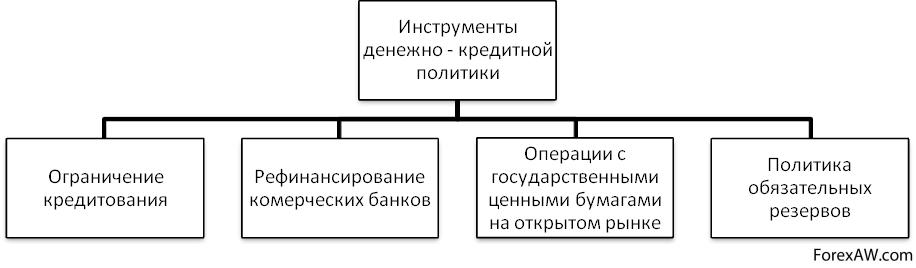 Простое перечисление функций, выполняемых Центральный Банк России в соответствии с требованиями банковского законодательства показывает, насколько обширен круг его прав и обязанностей. Для осуществления своих функций Центральный Банк России имеет право запрашивать и получать у банков необходимую информацию об их деятельности, требовать разъяснений по полученной информации.Банк России:-регистрирует коммерческие банки в Книге государственной регистрации кредитных организаций;-выдает банкам лицензии на осуществление банковских операций и отзывает их;-предъявляет квалифицированные требования к руководителям исполнительных органов, а также к главным бухгалтерам коммерческих банков;-запрашивает информацию о финансовом положении и деловой репутации участников (акционеров) банка в случае приобретения ими более 20% долей (акций) кредитной организации;-имеет право отказать в согласии на совершение сделки купли-продажи более 20% долей (акций) банка при установлении неудовлетворительного финансового положения приобретателей долей (акций).Наряду с большими полномочиями для Центрального банка РФ существует ряд законодательно определенных запретов. [11] Так, Банк России не имеет права, за исключением особо оговоренных случаев:-осуществлять банковские операции с юридическими лицами, не имеющими лицензии на проведение банковских операций, и физическими лицами;-приобретать доли (акции) кредитных организаций;-осуществлять операции с недвижимостью, за исключением случаев, связанных с обеспечением деятельности Банка России, его предприятий, учреждений и организаций;-заниматься торговой и производственной деятельностью;-пролонгировать предоставленные кредиты.Деятельность Центрального банка РФ позволяет проводить реструктуризацию банковской системы таким образом, чтобы максимально сохранить потенциал российской банковской системы, повысить ее надежность, устойчивость, способность эффективно обслуживать потребности экономики.2.2 Антикризисные меры Центрального Банка РоссииОдним из важных направлений деятельности Правительства России и Центрального банка является увеличение эффективности предотвращения кризисов, борьбы с ними и минимизации негативных последствий для населения и экономики. [9] Принимая во внимание, что на антикризисные программы и планы возлагаются большие надежды, актуальным вопросом остается их роль в стабилизации экономических условий. Российская экономика функционирует в сложной мировой конъюнктуре, и внешние проблемы подкрепляются внутренними. Антикризисные действия превращаются в привычное поведение регулирующих органов. На кону угроза отставания от ведущих стран. Общей целью, реализуемой Правительством России и Центральным банком  системы антикризисных мер, является минимизация масштабов экономического кризиса и смягчение его последствий для населения и экономики. Новый антикризисный план правительства РФ на 2019 год имеет совершенно новую версию. [15]  Уже было проведено сокращение денежных средств с 1,5 триллионов до 107 миллиардов рублей.Что касается всех структурных мер, то многие финансисты и специалисты полагают, что они будут прописаны в комплексном плане действий Правительства вплоть до 2025 года. В настоящее время новый антикризисный план находиться на детальном изучении и обсуждении, будет ли он принят, или же отправлен на доработку, покажет время.                               Недавно Правительство РФ совместно с Центральным Банком объявили о начале работы антикризисного плана, который рассчитан на 2018-2019 годы. Такое введение было вызвано непростой ситуацией в России из-за внешнего экономического и политического влияния.  Весь план состоит из 40 пунктов. Но для его понятия будет достаточно разобрать самые основные пункты.Содержание антикризисного документа: -Помощь аграриям. В этом году запланирована поддержка сельского хозяйства в размере 50 млрд. рублей и еще 2 млрд. в виде субсидий при покупке с/х техники от отечественных производителей. -Защита самых незащищенных слоев. Семьи, которые имеют право на материнский капитал, получат возможность на однократную помощь в 20 тысяч рублей. Только 16 млрд. рублей будет потрачено на улучшение качества медицинских препаратов и на компенсацию стоимости зарубежных лекарств, благодаря резкому скачку в курсе валют. Борьба с безработицей в 2018 году обойдется в 52 млрд. рублей. -Сокращение расходной части в бюджете. Чтобы выровнять сбалансированность обеих частей госбюджета, расходные затраты до 2020 года должны сократиться на 5%. Снижение затрат будет сделано за счет ликвидации неэффективных расходов.-Помощь предпринимателю. Для этого из бюджета будет выделено около 5 млрд. рублей. Процедура признания субъекта предпринимательской деятельности будет упрощена, снизится количество проверок ФАС, сократится размер налогов.Ухудшение внешней среды продемонстрировало структурные диспропорции отечественной экономики. Базовый сценарий, подготовленный Минэкономразвития, предполагает сохранение нынешних тенденций на нефтяном рынке. Кроме того, в рамках данного сценария действующие санкции со стороны Запада будут действовать до конца 2018 года-начала 2019 года. [20]На фоне повышения цен на нефть ожидается улучшение основных макроэкономических показателей, изображенных в таблице 4.Таблица 4 – Тенденции основных макроэкономических показателейУлучшение экономической ситуации отразится на замедлении оттока капитала. После 152 млрд. долл. в 2014 году, данный показатель снизится в период с 2015 по 2018 годы соответственно до 110 млрд., 70 млрд., 60 млрд., 55 млрд. Еще одним параметром, который покажет положительную динамику в 2016-2018 годах, станет платежный баланс. На фоне снижающегося импорта, произойдет стабилизация экспорта, что обеспечит к 2017 году положительный баланс между притоком и оттоком капитала. Эксперты Минэкономразвития дали оптимистичный сценарий развития событий, который включал два основных предположения: [13]1. Стоимость нефти будет расти большими темпами. Среднегодовая стоимость в период с 2016 по 2018 годы составит: 70, 80, и 90 долл./барр. 2. Санкции частично отменены в 2016 году. В результате российские компании смогут вернуться на международные финансовые рынки.В результате улучшения внешней среды отечественная экономика сможет расти большими темпами: • 2016 год – 3,1%; • 2017 год – 2,7%; • 2018 год – 3,3%. Улучшение экономической ситуации отразится на реальных доходах населения, которые в период 2016-2018 годов увеличатся соответственно на 2,1%, 3,7% и 3,8%. Кроме того, отток капитала к  концу 2018 году замедлился до 25 млрд. долл. Российская экономика начала восстанавливаться после кризиса с 2016 года. При этом темпы экономического роста зависят от влияния внешних факторов. Устойчивый рост ВВП отразится на основных макроэкономических показателях: замедлении инфляции, сокращении безработицы, укреплении позиций рубля, и увеличении реальных доходов населения.Подводя итоги, можно сказать, что бюджет России указывает на продолжение экономического кризиса. При этом точного, четкого плана выхода из него в Правительстве нет. Его просто хотят переждать, покрыв нехватку денег приватизацией и израсходованием резервных фондов. Если посмотреть бюджет России на 2017-2018 годы, то выходит, что его дефицит равен 20%. Проще говоря, государство тратит на 20% больше, чем зарабатывает. Что касается непосредственно нового антикризисного плана, то все его основные затраты составляли приоритетные проекты и субсидии регионам. Именно от приоритетных проектов ожидают главных стимулов роста экономики. Уже заложены и предусмотрены в законе и федеральном бюджете вплоть до конца 2019 года.2.3 Методы и инструменты денежно-кредитного регулирования экономики России Центральным БанкомДенежно-кредитная политика представляет собой комплекс мер, воздействующих на денежное обращение и состояние кредита в целях достижения неинфляционного экономического роста и полной занятости». Она является важным и действенным инструментом воздействия на экономику страны, не нарушающим суверенитета большей части субъектов системы бизнеса. Хотя при этом и происходит ограничение рамок их экономической свободы (без этого никакое регулирование хозяйственной деятельности вообще невозможно), но на ключевые решения этих субъектов государство влияет лишь косвенным образом.Стоит помнить о том, что денежно-кредитная политика – очень мощный, а одновременно с этим и опасный инструмент. С ее помощью можно как выйти из кризиса, так и усугубить сложившиеся в экономике негативные тенденции. Лишь очень взвешенные решения, принимаемые на высшем уровне после серьезного анализа ситуации, рассмотрения альтернативных путей воздействия денежно-кредитной политики на экономику государства дадут положительные результаты. [14]В качестве проводника денежно-кредитной политики выступает Центральный эмиссионный банк государства. Он располагает набором средств, которые называются инструментами денежно-кредитной политики. Эти инструменты в основном воздействуют на количество денег, главным образом в виде банковских депозитов, либо на процентные ставки. Деятельность Центрального банка не ограничивается только применением косвенных инструментов регулирования денежно-кредитной системы. Путём прямого регулирования Банк России воздействует на количество кредитно-финансовых институтов и как следствие на уровень конкуренции в финансовом секторе. [16]Приняты «Основные направления единой государственной денежно-кредитной политики на 2019 год и период 2020 и 2021 годов» (одобрено Советом директоров Банка России). В среднесрочной перспективе значимое влияние на российскую экономику продолжит оказывать конъюнктура мирового рынка энергоносителей: Банком России разработаны сценарии макроэкономического развития на период 2019 - 2021 годы. Основные направления единой государственной денежно-кредитной политики являются программным документом для Банка России на среднесрочную перспективу. [9] Это документ, где Банк России объявляет обществу свои цели в области денежно-кредитной политики, сообщает, на основе каких принципов и подходов она проводится, где дается взгляд на будущие внешние и внутренние условия развития экономики и инфляционных процессов, среднесрочный прогноз основных макроэкономических показателей. В  «Основных направлениях» рассматриваются два основных сценария среднесрочного прогноза развития экономики: базовый и с неизменными ценами на нефть. В базовом сценарии Банк России, сохраняя консервативный подход к формированию предпосылок и опираясь на оценки наиболее вероятного варианта развития событий, закладывает устойчивый экономический рост в странах — торговых партнерах, постепенную нормализацию денежно-кредитной политики в развитых экономиках и плавное снижение цен на нефть с текущего уровня свыше 70 долл. США за баррель до 55 долл. США за баррель в 2020 — 2021 годах. [19]В 2019 г. наиболее значимое влияние на ценовую динамику будет оказывать повышение НДС. Ослабление рубля также продолжит отражаться в уровне годовой инфляции в первой половине года. Отмеченное сохранение чувствительности инфляционных ожиданий к разовым факторам может усиливать воздействие курсовой динамики и повышения НДС на темпы роста цен. Под действием указанных факторов годовая инфляция в 2019 г. временно превысит 4%, достигнув пика в I квартале. При этом уже со II квартала 2019 г. влияние отмеченных факторов на текущую ценовую динамику начнет затухать, и уже во втором полугодии квартальные аннуализированные темпы инфляции приблизятся к 4%. Однако годовая инфляция будет снижаться в течение года более медленно под действием эффекта повышения НДС. На конец 2019 г. она составит 5,0 — 5,5%. Для того чтобы ограничить масштаб и длительность вторичных эффектов повышения НДС и курсовой динамики и обеспечить стабилизацию инфляции вблизи 4% в среднесрочной перспективе, Банку России потребуется проводить более жесткую денежно-кредитную политику, чем оценивалось ранее.К инструментам денежно-кредитной политики Центрального Банка РФ относятся: изменение ставки рефинансирования, изменение норм обязательных резервов, операции на открытом рынке с ценными бумагами и иностранной валютой, а также внедрение кредитных ограничений. Термин «рефинансирование» означает получение денежных средств кредитными учреждениями от Центрального банка. ЦБ может выдавать кредиты коммерческим банкам, а также переучитывать их ценные бумаги.Стоит отметить и тот факт, что на данном этапе Банк России ведет политику оздоровления и централизации всей банковской системы – отзывая лицензии у кредитных организаций, проводящих высоко рискованную политику, которая может нарушить стабильность банковского сектора и подорвать доверие населения и бизнеса к финансовой системе государства. Это происходит достаточно интенсивно. Так если на 1 января 2013 года в России действовало 956 банков, то на начало 2017 года их было уже 623. И уже за первые месяцы текущего года отозваны лицензии еще у 14 банков. Кстати, процесс отзыва лицензий оказывает заметное влияние на общую динамику активов, которые показали низкие темпы роста.В рамках освещения сценариев макроэкономического развития и денежно-кредитной политики в 2018–2020 годах, регулятор, формируя прогноз на ближайшие три года, полагает, что набор и характер действия фундаментальных факторов, оказывающих влияние на ситуацию в российской экономике и динамику цен, значимо не изменятся. При этом отметим, что темпы экономического роста в России на трехлетнем горизонте, по оценке Банка России, не превысят 1,5–2%. Структура экономического роста не претерпит существенных изменений. В прогнозе во всех сценариях расширение потребительского спроса по сравнению с инвестиционным спросом будет происходить быстрее. Рост инвестиций останется умеренным как из-за дефицита новых конкурентоспособных инвестиционных проектов, так и в условиях сохраняющихся институциональных проблем. В документе отмечается, что в результате в случае отсутствия мер структурной политики переход к инвестиционной модели развития не начнется при сохранении сырьевой модели экономики. [13]В условиях высокой нестабильности Банк России должен быть готов к любому возможному варианту развития событий. Имея в своем распоряжении весь необходимый набор инструментов, он обязан принимать решения гибко и оперативно, исходя из задачи снижения инфляции, не допуская при этом чрезмерного охлаждения экономики и сохраняя финансовую стабильность. Одновременно с этим для ускорения адаптации российской экономики к новым внешним условиям усилий одного Банка России недостаточно. Следовательно, Банк России должен внести коррективы при помощи других инструментов денежно-кредитной политики. Например, актуально снижение ставки отчисления в фонд обязательного резервирования, что позволит увеличить банкам собственные средства за счёт возможного роста процентных доходов. Банки должны восстановить кредитование организаций и тогда процентные доходы будут составлять основную часть их прибыли.Изменение официальной процентной ставки оказывает влияние на кредитную сферу. Во-первых, затруднение или облегчение возможности коммерческих банков получить кредит в центральном банке влияет на ликвидность кредитных учреждений. Во-вторых, изменение официальной ставки означает удорожание или удешевление кредита коммерческих банков для клиентуры, так как происходит изменение процентных ставок по активным кредитным операциям. ЦБ РФ проводит политику обязательных резервов, которая заключается в формировании кредитными организациями резервов на возможные потери по ссудам.  Минимальные резервы - это наиболее ликвидные активы, которые обязаны иметь все кредитные учреждения, как правило, либо в форме наличных денег в кассе банков, либо в виде депозитов в Центральном Банке или в иных высоколиквидных формах, определяемых ЦБ. Минимальные резервы выполняют две основные функции. Во-первых, они как ликвидные резервы служат обеспечением обязательств коммерческих банков по депозитам их клиентов. Периодическим изменением нормы обязательных резервов Центральный Банк поддерживает степень ликвидности коммерческих банков на минимально допустимом уровне в зависимости от экономической ситуации. Во-вторых, минимальные резервы являются инструментом для регулирования объема денежной массы в стране. Посредством изменения норматива резервных средств Центральный Банк регулирует масштабы активных операций коммерческих банков, а, следовательно, и возможности осуществления ими депозитной эмиссии. Кредитные институты могут расширять ссудные операции, если их обязательные резервы в Центральном Банке превышают установленный норматив. Когда масса денег в обороте (наличных и безналичных) превосходит необходимую потребность, Центральный банк проводит политику кредитной рестрикции путем увеличения нормативов отчисления, то есть процента резервирования средств в Центральном Банке. Тем самым он вынуждает банки сократить объем активных операций. Необходимо улучшение координации действий Правительства РФ и Банка России в сфере реализации мер экономической политики, индексации тарифов, зарплаты и пенсий, а также в части согласования возможных антикризисных мер. Только совместными усилиями удастся добиться более высоких темпов экономического роста и, в конечном счете, более высокого уровня благосостояния граждан России.3  Основные направления совершенствования деятельности ЦБ РоссииПроведенный анализ банковской системы России позволил выявить проблемы функционирования отечественной банковской системы, ключевыми из которых являются:1.Слабая развитость банковской филиальной сети, связанная со сложностью процедуры их открытия и регистрации.2.Большое число мелких региональных банков, с небольшой величиной уставного капитала, осуществляющих ограниченное число операций и работающих с небольшим кругом субъектов экономики.3.Присутствие на рынке оказания банковских услуг одного крупного, практически государственного банка, сосредоточившего 80 % всех финансовых ресурсов этого сектора.4.Высокая доля участия государства в банковской системе.5.Высокая концентрация банковской системы в Центральном регионе страны.6.Непопулярность банковских институтов вследствие низкой степени доверия к ним населения.7.Неразвитость рынка кредитования нефинансового сектора экономики.8.Высокий уровень процентных ставок по кредитам, являющийся следствием высокой рискованности бизнес-кредитования населения.9.Высокая норма резервирования обязательств коммерческих банков.10.Узость задач, выполняемых Центральным банком страны.11.Недостаточность средств у банковского сектора для финансирования крупных инфраструктурных проектов.Выявленные проблемы развития банковской системы России являются актуальными. Они ставят под угрозу финансовую безопасность банковской системы России. Решение остальных будет способствовать ускоренному развитию отечественных банков, внедрению новых продуктов и услуг, а также их выходу на международные рынки капиталов.В соответствии с программой "Национальная банковская система России 2010-2020", разработанной Ассоциацией российских банков, выявленные проблемы также являются актуальными, и их решение является приоритетной задачей правительства при интеграции в мировую экономику. [16]Приоритетной задачей Правительства и ЦБ РФ является укрепление национальной банковской системы, опорой которой должно стать региональное развитие крупных федеральных банков, способных предоставлять услуги своим клиентам по всей стране. В связи с этим планируется принятие решения об отмене государственной пошлины, которую уплачивают кредитные организации за открытие филиалов. Важным шагом в этом направлении должна стать разрабатываемая программа развития банковской инфраструктуры каждого региона страны, которая будет охватывать использование возможностей крупных банков федерального масштаба и банков в районах удаленных от мегаполисов.Существенным шагом в развитии рынка банковских услуг будет создание более благоприятных условий для консолидации, слияния и присоединения кредитных организаций. Ещё одним положительным эффектом слияния банковских учреждений для обыденного потребителя будет увеличение универсальных - более надёжных банков, способных оказывать полный спектр услуг своим клиентам. Для развития этого сегмента рынка Правительством планируется разработка мер по обеспечению гарантий прав потребителей при использовании потребительского кредита, формированию механизмов защиты указанных прав в случае их нарушения. Для решения проблемы кредитования банками малого и среднего бизнеса усилия Правительства будут направлены на разработку и реализацию подходов, способствующих упрощенной процедуре его кредитования, в частности облегчения процедур предоставления небольших по объему ссуд по упрощенной схеме.Кредитование наиболее рискованных направлений нефинансового сектора экономики - ипотечного и сельхозтоваропроизводителей планируется стимулировать созданием двух банков, капитал которых будет принадлежать государству. Деятельность первого - ипотечного банка будет заключаться в выпуске и размещении ипотечных ценных бумаг, средства, от реализации которых будут направляться на финансирование ипотечных кредитов. Роль второго - ОАО "Россельхозбанк" сосредотачивается на увеличении уровня кредитоспособности сельхозтоваропроизводителей на основе земельной ипотеки. Одна из ключевых его целей состоит в разработке концепции ее развития в сфере агропромышленного комплекса и включении в систему ее реализации широкий круг банков на всей территории страны.Другим направлением развития кредитования агропромышленного комплекса является предоставление гарантий банкам по выдаваемым кредитам. [19] Известно, что в аграрном секторе платежеспособность заемщиков, особенно мелких товаропроизводителей, крайне низка. В этих условиях разделение рисков между государством и банками при организации такого кредитования даст большой экономический и социальный эффект. Для снижения вышеназванных рисков при осуществлении этих операций Правительством РФ и Центральным банком планируется осуществление следующих шагов:1.Организовать работу бюро кредитных историй.2.Усовершенствовать систему регистрации имущества и имущественных прав.2.Сократить срок разбирательств по взысканию кредиторской задолженности до 5 - 6 месяцев.3.Упростить процедуру доказательства самого факта наличия задолженности.Одним из перспективных направлений деятельности Правительства и Банка России является укрепление доверия к российскому банковскому сектору со стороны инвесторов, кредиторов и вкладчиков путём совершенствования системы страхования вкладов; формирования положительного имиджа банковской системы через проведение добросовестных PR- акций. [17]Осуществление подобных мер будет не только способствовать привлечению инвестиций в банковскую систему, но и укреплению доверия населения к частным коммерческим банкам, что приведёт к сокращению доли государства в банковской системе страны. Более того, в ближайшие годы планируется создание Банка развития, ключевой задачей которого будет долгосрочное финансирование проектов в значимых для развития национальной экономики областях при недостаточной их привлекательности для частных инвесторов.Создание такого банка является необходимым шагом со стороны Правительства РФ, т.к. коммерческие банки на сегодняшний момент не в состоянии финансировать подобного рода проекты, вследствие своей низкой капитализации. Рассмотренная "Стратегия развития банковского сектора Российской Федерации на период до 2008 года" и программа "Российская банковская система 2010-2020", являются своевременными документами, затрагивающими большинство из проблем, стоящих на пути развития отечественных банков, однако при всем своём позитивном значении они пока не гарантируют проведения реформ, обеспечивающих создание конкурентоспособного банковского сектора. [5] Хотя в этих документах отмечается возможное изменение структуры банковской системы, однако остается неясным, как и когда, например, планируется переход от мелких, корпоративных и специализированных банков к более мощным, универсальным, более активно заработают иностранные банки, будут выстроены все необходимые блоки инфраструктуры. Нет ответа и на главный вопрос: каким образом будет сформирована мощная региональная банковская система, решены проблемы более равномерного размещения банков адекватно экономическому потенциалу субъектов РФ.Ещё одним существенным недостатком рассмотренных документов является отсутствие какой-либо информации о месте, роли и задачах Центрального банка, являющимся центральным звеном трансформирующейся банковской системы. Неясны масштабы и степень его влияния на деятельность коммерческих банков и денежно-кредитную систему в целом.Формирование доверительной среды, развитие конкуренции на финансовом рынке, поддержание финансовой стабильности и обеспечение доступности финансовых услуг выделены в качестве долгосрочных стратегических ориентиров в проекте Основных направлений развития финансового рынка Российской Федерации на период 2019–2021 годов.  [18]Проект документа предложен для публичного обсуждения и содержит описание целей и принципов деятельности Банка России по развитию финансового рынка, а также конкретные меры их достижения. При этом приоритетные цели развития остались прежними. К ним относятся повышение уровня и качества жизни граждан России за счет использования инструментов финансового рынка, содействие экономическому росту с помощью предоставления конкурентного доступа к финансированию и создание условий для совершенствования финансовой индустрии.Предложенный проект будет доработан после обсуждения с профессиональным сообществом и согласования с Правительством Российской Федерации. Окончательную версию документа и дорожную карту к нему Банк России планирует утвердить в феврале 2019 года.ЗАКЛЮЧЕНИЕПодводя итог проведенной работе необходимо еще раз отметить, что Центральный Банк Российской Федерации является мощнейшим центром кредитной системы нашей страны. Его роль очень велика и в условиях нынешней экономики она продолжает возрастать. В настоящее время деятельность Центрального Банка России приобретает огромное значение, поскольку от его эффективного функционирования и правильно выбранных методов, посредством которых он осуществляет свою деятельность, зависит стабильность и дальнейший рост экономического потенциала страны, отдельных секторов экономики, а также укрепление позиций на международном рынке. По результатам проведенной работы мною были сделаны следующие выводы:  Цели, задачи, функции и операции Центрального Банка России отвечают его сущности. Все те цели и задачи, которые стоят перед ним, предоставленные ему полномочия, в конечном счете, определяются тем, что Центральный Банк выступает общенациональным центром, призванным регулировать денежное обращение в стране. Роль Центрального Банка, как субъекта денежно-кредитной политики, в денежно-кредитном регулировании экономики заключается в том, что Банк России в соответствии с присущими ему функциями осуществляет проведение денежно-кредитной политики для непосредственного регулирования экономического роста страны, повышения эффективности производства, обеспечения занятости населения и др. Деятельность Центрального Банка России по развитию банковской системы и ее анализ показал, что за более чем двадцатилетний период становления и развития банковской системы страны были как возрастание процессов развития, так и их падение (в виде банковского кризиса 1998г.). Увеличение объемов кредитования и сохранение в ближайшие годы высокого темпа роста под влиянием увеличения степени финансового посредничества и понижения процентных ставок по кредитам. В заключение хочется отметить, что роль Центрального Банка в нынешних условиях развития и стабилизации экономики возрастает день ото дня. Следует и дальше продолжать осуществление мероприятий, направленных на повышение устойчивости и конкурентоспособности банковского сектора Российской Федерации. Кроме того, необходимо совершенствование системы банковского надзора и устойчивого противостояния мировому финансовому кризису. СПИСОК ИСПОЛЬЗОВАННЫХ ИСТОЧНИКОВКонституция Российской Федерации [Текст]: [Принята всенар. Голосованием 12.12.1993 г.] (с изм. от 30.12.2008 г.) // Российская газета. - 2009. - 25 дек. (№237) - Режим доступа:[Консультант Плюс]. - Загл. с экрана.Федеральный закон "О банках и банковской деятельности" - текст, комментарий / Под общ. ред. Лубенченко К.Д. - М.: 2000.Федеральный закон от 10 декабря 2003 г. N 173-ФЗ "О валютном регулировании и валютном контроле" // Вестник Банка России. - 29 декабря 2003г. - №71.Федеральный закон от 10 июля 2002 г. N 86-ФЗ "О Центральном банке Российской Федерации (Банке России)" // Собрание законодательства Российской Федерации. - 15 июля 2002г. - №28. - Ст.2790.Антикризисный план на 2018 год / [Электронный ресурс] URL: https://2018-gody.com/novosti/antikrizisnyiy-plan-na-2018-god/ (дата обращения: 10.12.2018г)Алленых М.А. Банковская система как институт рыночной экономики // Банковские услуги. 2017. № 8. - С. 2-8.Алибекова С.Л, Тураев Б. Х. Экономическая теория: Учеб. пос. – 2016 Безуглова Н. В. Банковская система России // ЭКО. Экономика и организация промышленного производства. 2016. N 9. - С. 93-105.Василевский П. А., Никонец О. Е. Повышение эффективности инструментов денежно-кредитной политики Центрального банка Российской Наука среди нас 2 (6) 2018 nauka-sn.ru 7 Федерации // Научно-методический электронный журнал «Концепт». – 2017. – Т. 39. – С. 106–110. Гриценко С.Е. Влияние денежно-кредитной политики ЦБ РФ на ключевые показатели состояния банковского сектора РФ // Экономические исследования.2017г. - С 7. Доклад ЦБ РФ о денежно-кредитной политике [Электронный ресурс] – Режим доступа - http://www.cbr.ru/publ/?PrtId=ddcp (дата обращения 12.12.2017). Куликов А.Г. Деньги. Кредит. Банки., учебник-. - М.: Кнорус, 2009. - С. 25. Министерство финансов Российской Федерации [Электронный ресурс]. – URL: minfin.ru. «Научно-практический электронный журнал Аллея Науки» №5(21) 2018 Alley-science.ru Новости об антикризисном плане России / [Электронный ресурс] URL: https://god2018.org/antikrizisnye-programmy-rf-2018/ (дата обращения: 10.12.2018г) Основные направления деятельности Ассоциации региональных банков России на 2017-2019 годы. Москва.- 2017 год Основные направления единой государственной денежно-кредитной политики на 2018 год и период 2019 и 2020 годов. Москва http://www.cbr.ru/content/document/file/48129/on_2018(2019-2020).pdf Розинский И. Международные финансовые центры: мировой опыт и возможности для России // Вопросы экономики. 2010. №9. - С. 13-28. ЦБ назвал основные приоритеты до 2020 года [Электронный ресурс] – Режим доступа - https://fomag.ru/news/tsb-nazval-osnovnye-prioritety-do-2020-goda/ (дата обращения 12.12.2018).Шестаков Р.Б. В тени геоэкономики: сможет ли Россия принять правила новой глобальной игры \\ В сборнике: Проблемы и перспективы развития аграрного сектора экономики: взгляд молодых По материалам научно-практическая конференции молодых ученых. 2015. - С. 83-88.Показатель 2016 год2017 год2018 годРост ВВП 2,3%2,3%2,4%Инфляция 7%6,3%5,1%Курс доллара, руб./долл. 56,8 %54.553.2Реальные доходы населения 1,1%2,6%2,8%Безработица 5,9%5,8%5.7%